فرم سفارش لطفا پس از تکمیل به ایمیل vaedagroup@gmail.com  یا info@tannova.com ارسال نماییدفرم سفارش لطفا پس از تکمیل به ایمیل vaedagroup@gmail.com  یا info@tannova.com ارسال نماییدفرم سفارش لطفا پس از تکمیل به ایمیل vaedagroup@gmail.com  یا info@tannova.com ارسال نماییدفرم سفارش لطفا پس از تکمیل به ایمیل vaedagroup@gmail.com  یا info@tannova.com ارسال نماییدفرم سفارش لطفا پس از تکمیل به ایمیل vaedagroup@gmail.com  یا info@tannova.com ارسال نماییدسبد خریدسبد خریدسبد خریدسبد خریدسبد خریدتصویرنام کالاتعدادقیمت هر واحدمجموع قیمت هر واحد+ هزینه پیک یا پست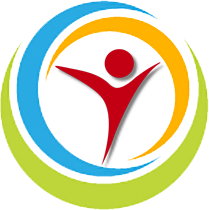 توانیار(1)- نسخه موبایل70000 تومان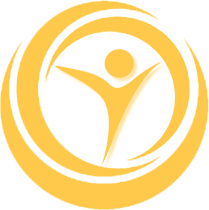 توانیار(1)- نسخه ویندوز70000 توماناطلاعات سفارش دهندهاطلاعات سفارش دهندهاطلاعات سفارش دهندهاطلاعات سفارش دهندهاطلاعات سفارش دهندهنامنام خانوادگینام شرکت/ انجمن/ سازمانآدرسکدپستیکشوراستانشهرتلفن ثابتتلفن همراهپست الکترونیکیروش پرداختروش پرداختروش پرداختروش پرداختروش پرداختپرداخت وجه از طریق کارت   جهت دریافت شماره کارت از طریق ایمیل یا تلفن تماس بگیرید   جهت دریافت شماره کارت از طریق ایمیل یا تلفن تماس بگیرید   جهت دریافت شماره کارت از طریق ایمیل یا تلفن تماس بگیرید   جهت دریافت شماره کارت از طریق ایمیل یا تلفن تماس بگیرید پرداخت وجه در هنگام تحویلروش ارسالروش ارسالروش ارسالروش ارسالروش ارسالازطریق پیک موتوری    هزینه پیک موتوری به مجموع قیمت سفارش اضافه می شود    هزینه پیک موتوری به مجموع قیمت سفارش اضافه می شود    هزینه پیک موتوری به مجموع قیمت سفارش اضافه می شود    هزینه پیک موتوری به مجموع قیمت سفارش اضافه می شوداز طریق پست پیشتاز    هزینه پست  به مجموع قیمت سفارش اضافه می شود    هزینه پست  به مجموع قیمت سفارش اضافه می شود    هزینه پست  به مجموع قیمت سفارش اضافه می شود    هزینه پست  به مجموع قیمت سفارش اضافه می شودتایید و امضاءتایید و امضاءتایید و امضاءتایید و امضاءتایید و امضاءکلیه مندرجات این فرم مورد تایید اینجانب است کلیه مندرجات این فرم مورد تایید اینجانب است کلیه مندرجات این فرم مورد تایید اینجانب است کلیه مندرجات این فرم مورد تایید اینجانب است کلیه مندرجات این فرم مورد تایید اینجانب است 